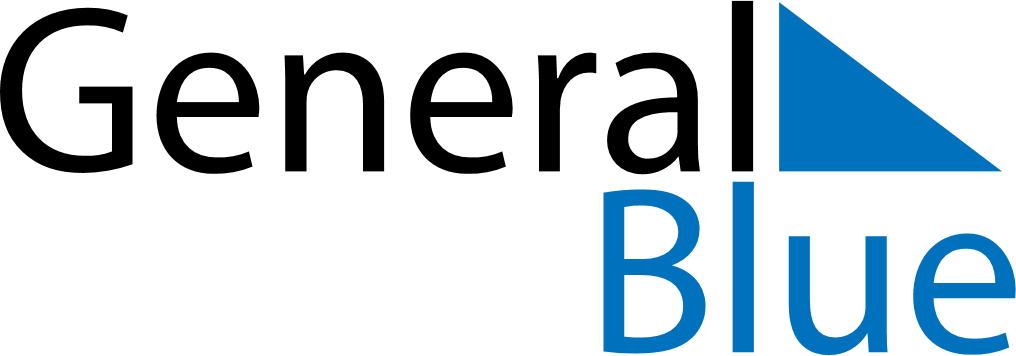 November 1941November 1941November 1941November 1941November 1941SundayMondayTuesdayWednesdayThursdayFridaySaturday123456789101112131415161718192021222324252627282930